Режим работы:Понедельник – четверг :
с 8-30 до 17-00Пятница :
с 8-30 до 16-00Суббота, воскресенье :
выходнойВ течение учебного года возможны
изменения в режиме работыАдрес:400062, Волгоградская область,
Волгоград, пр-т Университетский, д. 100к1(8442) 47-60-30
lib.volsu.ruТелефоны:Директор - 47-60-30Зам.  дир. по науке – 47-60-31Зам.  дир. по общ.  вопр.– 47-60-32Отдел комплект. фондов  – 47-60-33Отдел библиографии – 47-60-36 Отдел науч. орг. фондов – 47-60-37Отдел АБП – 47-60-38Отдел обслуживания – 47-60-39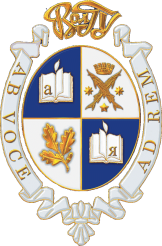 
Волгоградский
государственный университет  Научная библиотека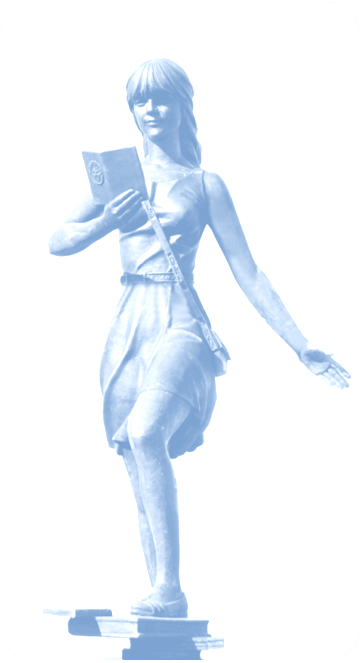  ВолГУВолгоград, 2021 г.
Читальные залыЧЗ электронных ресурсов – ауд. 4-01(4-й этаж, слева от центральной лестницы)ЧЗ ЭР для преподавателей – ауд. 5-01(5-й этаж, вход через 4-й этаж, слева от центральной лестницы)Читальный зал периодики, 
редкой книги, научной и иностранной 
литературы – ауд. 3-17(3-й этаж, справа от центральной лестницы)Научно-библиографический отдел – ауд. 4-03(4-й этаж, слева от центральной лестницы)Абонементы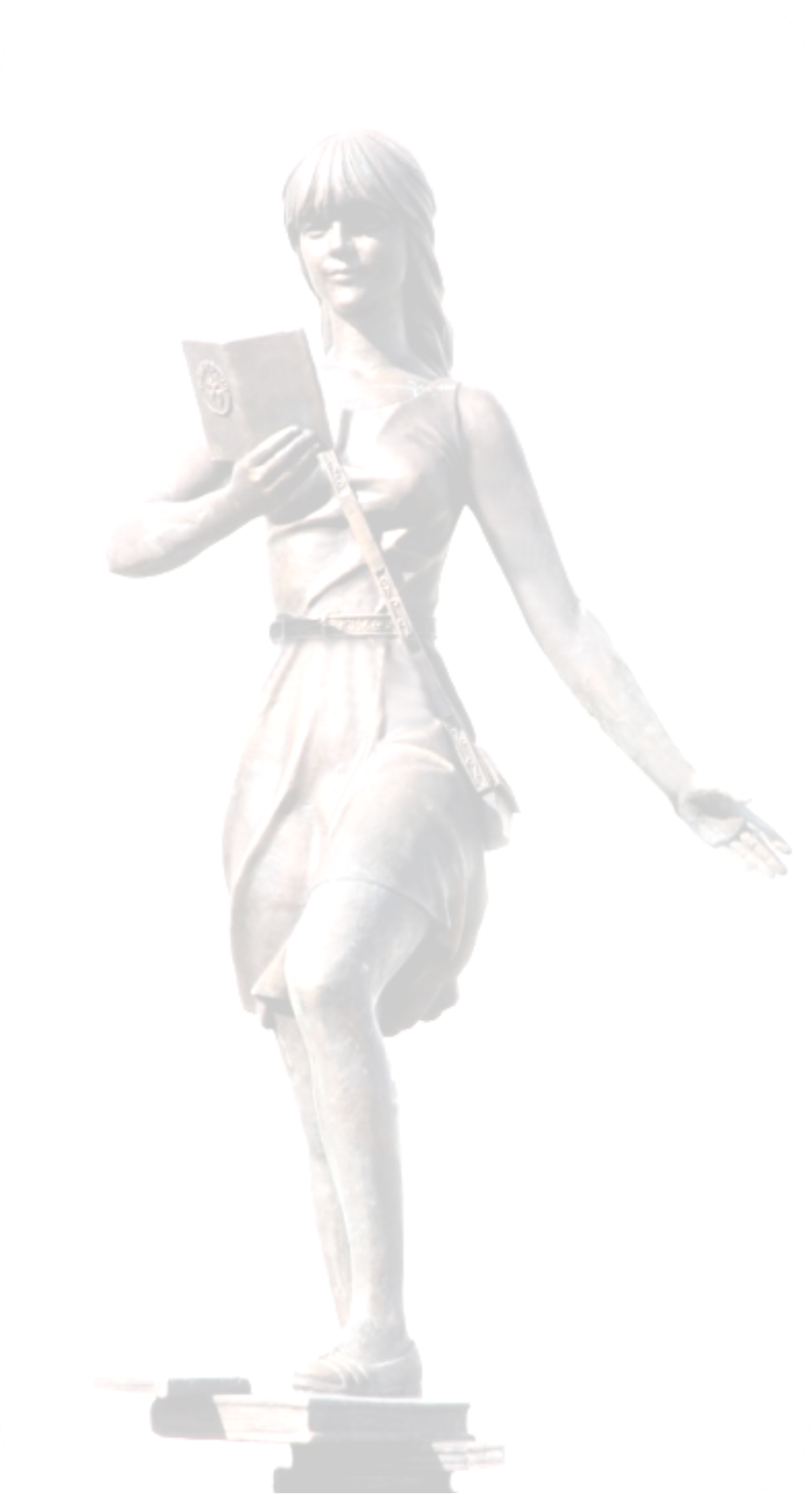 
Абонемент иностранной литературы – ауд. 3-17(3-й этаж, справа от центральной лестницы)Абонемент учебной литературы – ауд. 2-10(2-й этаж, напротив центральной лестницы)Абонемент научной литературы – ауд. 2-13(2-й этаж, справа от центральной лестницы)Абонемент худ. литературы – ауд. 3-17(3-й этаж, справа от центральной лестницы)Сектор информ. обслуживания – ауд. 4-03 
(4-й этаж, слева от центральной лестницы)Администрация,внутренние отделы
Директор библиотеки – ауд. 4-09(4-й этаж, справа от центральной лестницы)Зам директора по научной работе – ауд. 4-02(4-й этаж, левое крыло здания)Зам директора по общим вопросам – ауд.3-08(3-й этаж, левое крыло здания)Отдел комплектования и научной обработки фондов – ауд. 1-08(1-й этаж, левое крыло здания)Отдел научной организации фондов – ауд. 4-08(4-й этаж, напротив лестницы)Отдел автоматизации библиотечных 
процессов – ауд. 5-01 
(5-й этаж, вход через 4-й этаж, слева от центральной лестницы)